From	: Head, Department of Basic Veterinary SciencesTo	: Dean, Faculty of Veterinary Medicine and Animal ScienceRe	: Revised Calendar of Dates - Batch 2019/ 2020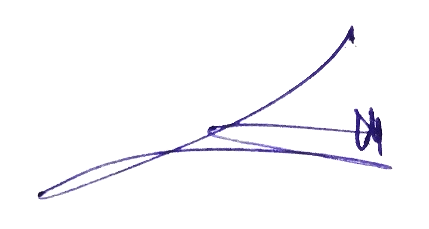 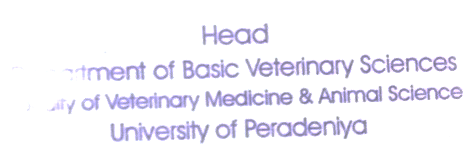 Dr. L.G.S. LokugalappattiHead, Department of Basic Veterinary SciencesSemesterDurationAcademic activity113.12.2021 – 24.12.2021 (Two weeks)Online teaching (Part time)124.12.2021 – 02.01.2022 (One week)Vacation103.01.2022 – 04.03.2022 (Nine weeks)Online teaching (Part time)105.03.2022 – 10.03.2022 (One week)Vacation111.03.2022 – 08.04.2022 (Four weeks)On campus academic program109.04.2022 – 24.04.2022 (Two weeks)Vacation125.04.2022 – 09.05.2022 (Two weeks)On campus academic program110.05.2022 – 16.05.2022 (One week)Curfew & FUTA trade union action 117.05.2022 – 08.07.2022 (Eight weeks)On campus academic program109.07.2022 – 31.07.2022 (Three weeks)Revision/Study leave101.08.2022 – 18.08.2022 (Three weeks)End Semester Examination – Semester One119.08.2022 – 03.09.2022 (Two weeks)Vacation204.09.2022 – 21.10.2022 (Seven weeks)On campus academic program222.10.2022 – 29.10.2022 (One week)In-Course Assessments230.10.2022 – 23.12.2022 (Eight weeks)On campus academic program224.12.2022 – 14.01.2023 (Three weeks)Revision/Study leave215.01.2023 – 03.02.2023 (Three weeks)End Semester Examination – Semester TwoVacation and Repeat Exams(Tentative)04.02.2023 – 25.02.2023 (Three weeks)Vacation/Study leaveVacation and Repeat Exams(Tentative)26.02.2023 – 10.03.2023 (Two weeks)End Semester Examination - Semester One (Repeat)Vacation and Repeat Exams(Tentative)11.03.2023 – 02.04.2023 (Three weeks)Vacation/Study leaveVacation and Repeat Exams(Tentative)03.04.2023 – 21.04.2023 (Three weeks)End Semester Examination - Semester Two (Repeat)